Załącznik nr 16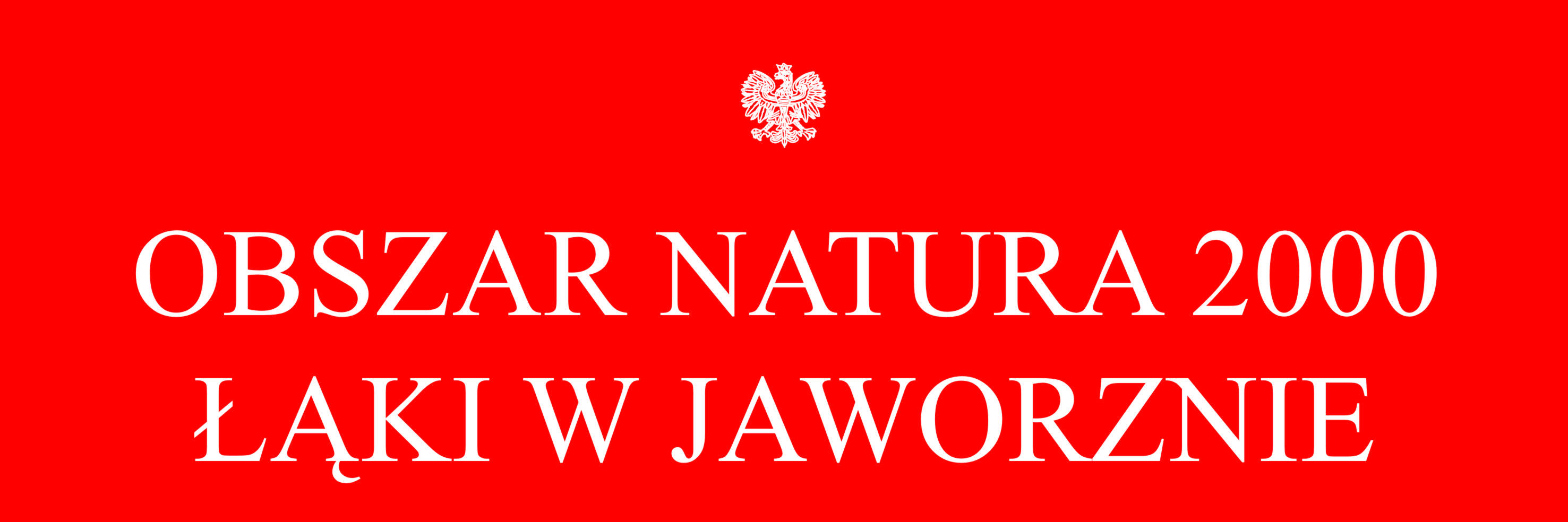 